VENUE RISK ASSESSMENT CHECKLISTCategory: Risk AssessmentsExceptional CircumstancesThere may by reasons why additional conditions may have to be taken into consideration when completing this risk assessment. When completing a risk assessment in exceptional circumstances you need to consider how this will impact on the activity, what additional measures or changes you will need to make for each identified hazard in order to reduce risks involved in running the activity. These changes will need to be incorporated into the assessment of how hazards can be reduced or avoided to respond appropriately to the exceptional circumstances you are facing.Signed											Dated:u3a Nameu3a NameInterest GroupInterest GroupDateLocation/PostcodeDescription of ActivityDescription of ActivityHazardYesNoN/ACommentsIs the access suitable for the group attending the activity especially anybody with limited mobility?Is wheelchair access adequate?Is the area free from obstruction and trip hazards?Are there adequate means of escape in an emergency?Are there appropriate direction signs to aid escape?Is there a Fire Alarm?Is there Emergency Lighting?Is there a designated assembly point? Where is it?Is there an emergency procedure for the building? Do you have a copy?Is seating always laid out?Is it a u3a responsibility before and after the activity to lay out seating?Is there a kitchen?Is the kitchen adequate and hygienic?Are food safe cleaning materials available?Has the kettle been visually safety checked?Is equipment being brought to the venue?Has it been checked?Are the toilet facilities adequate and accessible?Has it been checked?Is there a First Aid box and if so where is it located?Does it have a sound system with an induction loop?Other (define)Additional Information Additional Information Additional Information Additional Information Additional Information Notes for exceptional circumstances: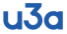 Venue Risk Assessment Checklist - Doc u3a KMS DOC 044The Third Age Trust The Third Age Trust Version Description of changes Description of changes Date2.0 Updated formatting s Updated formatting s 11/10/2021